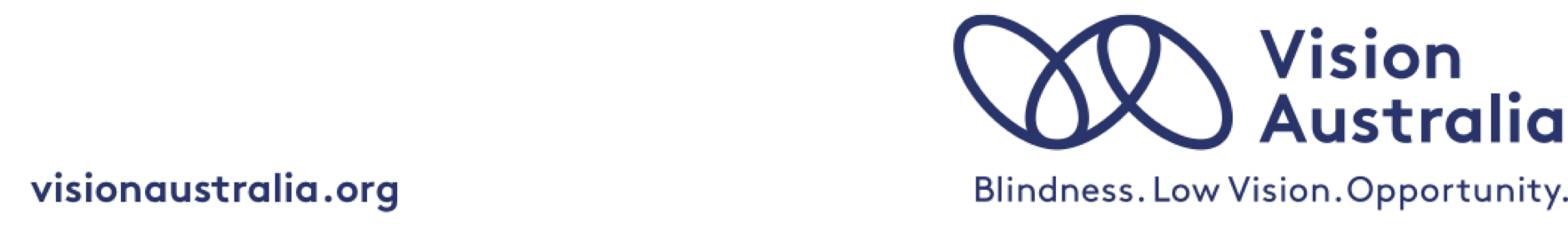 Client Information BookletSeptember 2016ContentsContents	2Introduction	2Rights and responsibilities	3Vision Australia policies	4Working in partnership	8Other Contacts	10Government support	12Contact us	13IntroductionVision Australia exists to support people who are blind or have low vision to live the life they choose.Vision Australia is a for purpose organisation providing specialised vision loss support and services to Australians of all ages. This document covers key information about how your service record is kept, your rights and responsibilities, service agreements and how you can provide feedback and make a complaint. It also includes a list of relevant contacts for your convenience. For more information about Vision Australia Call: 	1300 84 74 66 TTY:	02 9334 3260 Fax: 	1300 84 73 29Visit:	www.visionaustralia.orgRights and responsibilitiesAs a client your rights include the right to:Be treated with respect, dignity and privacyBe assessed for access to services without discriminationBe informed and consulted about your service needsPursue any complaint about service provision without retributionInvolve an advocate or support person of your choiceAs a client your responsibilities are to:Treat service provider staff and other clients with courtesyTake responsibility for the results of any decision made jointly with staff about services arrangedProvide a safe work environment for staff members who work within your home and help them to provide services safely.Vision Australia’s responsibilities as a service provider are to:Enhance and respect the independence and dignity of the client and/or carerEnsure that the client’s access to service is decided only on the basis of need and the capacity of the service to meet that needInform clients about service options available to themInform clients of their rights and responsibilities in relation to servicesProtect the personal and sensitive information provided by clients and other stakeholdersVision Australia policiesPrivacy and confidentialityAll Vision Australia service users can be assured that their privacy, dignity and confidentially is respected in the collection, use and disclosure of personal information.Vision Australia is committed to its legislative responsibility to protect the personal information of its clients, customers, donors, staff and volunteers. We will ensure all data is collected lawfully, fairly and with consent and is used for a lawful purpose.Privacy and management of client recordsVision Australia is required to maintain an accurate record of relevant information and services provided to you. Your information is managed under the terms of your written (or verbal) consent (or consent of person responsible or guardian). To enable the delivery of individual services, Vision Australia only requests or shares service information with relevant third party health professionals or organisations, as required. You can specify who you do not want us to share or exchange information. This consent is valid for 12 months and reviewed every 12 months. Consent can be withdrawn at any time. Non-identifying information is provided to funding bodies as required. Your record is confidential; privacy rights are upheld and the record is securely stored. The principle of freedom of information is endorsed by Vision Australia. On written request, you will be provided with supervised access to your record.All records are retained and protected in accordance with legislative requirements. A digital record will be retained indefinitely. This permanent record is a summary of all services received by you and associated notes.Complaints and feedback – tell us what you thinkWe value your feedback and it can help us improve our services to you. Tell us about any suggestions, concerns or complaints about services or staff members. Complaints and feedback is managed fairly, promptly, confidentially and without retribution.  Such feedback is integral to our continuous improvement program. You can lodge a complaint through an external advocate at any time. Your choice of advocate will be respected by Vision Australia, and if requested, Vision Australia will assist to access an advocate. To provide feedback or make a complaint, please call 1300 84 74 66, contact your local office, any Vision Australia staff member or visit  http://www.visionaustralia.org. Human rights and freedom from abuse In the provision of services, Vision Australia ensures that the human rights of its clients are upheld. We are committed to the elimination of all forms of discrimination and to the prevention of all forms of abuse.Service completion and service withdrawalServices are planned with you and your supports to ensure they meet your needs.  A service agreement is completed when your identified goals have been achieved or when you elect to cease services before the completion of the agreed services. You can remain connected with us by receiving a client newsletter, using our library services, visiting Vision Australia’s website, listening to segments about Vision Australia on Vision Australia Radio or the RPH network (Radio for the Print Handicapped) or join our Facebook page.You can contact us when there is a change in vision or a change in personal circumstances or when a new need arises; Vision Australia will, where relevant, refer you to other assessment agencies e.g. My Aged Care or National Disability Insurance Agency. Vision Australia services may be withdrawn where the client no longer meets the eligibility criteria due to improved vision or where a client is unable to fulfil his or her responsibilities to meet agreed goals. If the client’s behaviour is threatening or menacing, an agreed action plan is developed to support the client to continue in service. Where agreed client responsibilities and actions cannot be fulfilled, services will cease.Working in partnershipTo deliver services that open up possibilities for people who are blind or have low vision, Vision Australia works in partnership with government, supporters, trusts and foundations, community groups, educators, health professionals, businesses, advocacy agencies and our clients.Individual service agreementVision Australia works in partnership with you (and/or your family, carer, advocate and others as required) to develop a service agreement to identify services that will support you to reach your goals.Client and consumer consultationEngaging clients and consumer groups in meaningful consultation in relation to all aspects of the organisation is highly valued. We regularly contact clients to obtain feedback on the quality of our services and also seek their input through questionnaires, discussion groups, consumer forums, advisory committees and from time to time clients may be asked to participate in audit interviews. The Board of Vision Australia convenes a Client Reference Group to seek advice and feedback on specific matters relating to the experience of our clients and direction of the organisation. This Group operates under Vision Australia's Client Reference Group Charter.For more information visit www.visionaustralia.org/about us/client-engagementMembers Any person over the age of 18 years may become a member of Vision Australia. The annual fee is $25 and membership entitles a person to be involved at general meetings, receive papers and to vote on issues of importance. Supporters and VolunteersVision Australia relies on the generosity of people in the community to raise a significant proportion of the money to deliver our services. We appreciate any support and all gifts go towards services. Clients may receive marketing material in the mail giving them the option to donate. If a client does not want to receive mail from us, they can let us know by calling 1800 42 20 77.While many support us financially, others give their time and skills as volunteers. The more than 2600 registered volunteers enable Vision Australia to reduce costs and devote more resources to deliver services to people who are blind or have low vision.AdvocatesAn advocate is a person who can speak and act on behalf of someone else. You may choose to work through an advocate of your choice to help make decisions or resolve issues. You may choose an advocate who is a family member, friend, member of our Client Reference Group or use an external agency (see Other Contacts). Vision Australia supports and respects the choice the client makes.Other ContactsAged Care Complaints CommissionerTo raise concerns about the quality of care or services to people receiving aged care services.Ph: 1800 55 05 52Visit: www.agedcarecomplaints.govspace.gov.auBlind Citizens AustraliaConsumer group that advances opportunities and advocacy for people who are blind or have low vision. Ph: 1800 03 36 60Visit:  www.bca.org.auCommonwealth Respite and Carelink CentresProvides short term emergency respite services.  Ph: 1800 05 22 22Visit: www.commcarelink.health.gov.auElder Abuse ConcernsEach state and territory provides information about abuse, abuse prevention and useful contacts. Ph: 1800 20 04 22Visit:  www.myagedcare.gov.au/financial-and-legal/elder-abuse-concernsMy Aged CareThe gateway for older Australian’s to receive services including information on aged care for you, a family member, friend or someone you’re caring for.Ph: 1800 20 04 22Visit:  www.myagedcare.gov.auNational Aged Care Advocacy LineTo raise concerns about the quality of your aged care services and want to speak to someone about this, this advocacy service may be able to help. Ph: 1800 70 06 00Visit:  www.myagedcare.gov.au/how-make-complaint/advocacy-servicesNational Anti-Discrimination Information GatewayThis gateway provides contact details for complaints against race, sex, disability and age discrimination or harassment and bullying.Visit: www.antidiscrimination.gov.auNational Disability Abuse and Neglect HotlineAustralia-wide telephone hotline for reporting abuse and neglect of people with disabilities using government funded services.Ph: 1800 88 00 52Visit:  www.disabilityhotline.orgNDIS (National Disability Insurance Scheme)A scheme to ensure people under 65 years with a disability receive the support they need.Ph: 1800 80 0110Visit: www.ndis.gov.auSexual Assault Services throughout AustraliaList of state-based organisations that provide support and information. Visit:  www.sass.org.au/directoryGovernment supportVision Australia would like to acknowledge the following government funding and support:Commonwealth GovernmentDepartment of Communications and the ArtsDepartment of EmploymentDepartment of HealthDepartment of Human ServicesDepartment of Social ServicesDepartment of Veterans’ AffairsAustralian Capital TerritoryCommunity Services DirectorateVictorian State Government Department of Education and TrainingDepartment of Health & Human ServicesNew South Wales State GovernmentDepartment of Family and Community Services (Ageing, Disability and Home Care)Department of EducationNSW Ministry of Health Northern Territory GovernmentDepartment of Education Queensland State GovernmentDepartment of Communities, Child Safety and Disability Services Department of Education and TrainingTasmanian State GovernmentDepartment of EducationOur Commonwealth Home Support Program is funded by the Australian Government Department of Social Services. Visit the Department of Social Services website (www.dss.gov.au) for more information. Contact usCall: 	1300 84 74 66TTY:	02 9334 3260 Fax: 	1300 84 73 29Visit:	www.visionaustralia.org